VÝLET SOVIČEK A VČELIČEKVe středu 9. 11. 2022 pojedou předškoláci do Pekla Čertovina 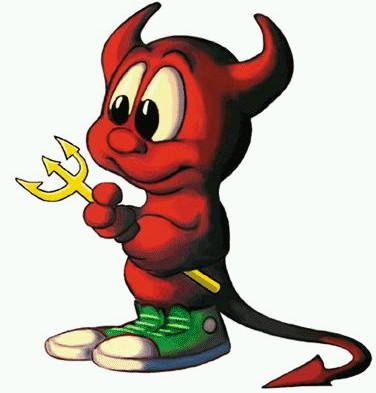 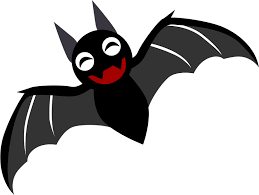 u Hlinska.Odjezd od školky v 7,30 hod,Návrat na oběd, svačina zajištěna.Vybíráme na vstupné 200,-Kč. 